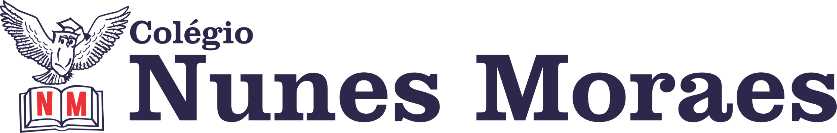 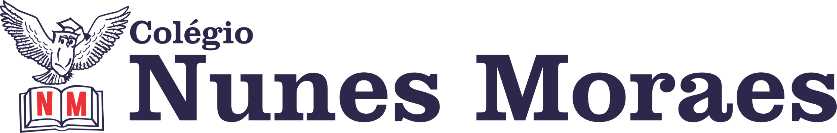 DIA: 14 DE OUTUBRO DE 2020 - 5°ANO E.FOlá, querido(a) aluno(a)!1ª AULA: MATEMÁTICA  Capítulo 14 – Chances e possibilidadesAprendizagens Essenciais:Identificar as possíveis maneiras de combinar os elementos de uma coleção e de contabilizá-los usando estratégias pessoais.Determinar a maior e a menor chance de um evento ocorrer.Antecipar resultados. Passo 1: (Clique no link e assista a videoaula, pause sempre que achar necessário) Os próximos passos se referem ao detalhamento da videoaula.Passo 2: Acompanhe no início da videoaula a revisão do conteúdo da aula passada onde iniciamos o estudo do capítulo 14.Passo 3: Acompanhe a explanação do conteúdo da aula de hoje: Chances e possibilidades. P. 98.Passo 4: Observe a orientação da professora para a atividade da páginas 98. Mandar a foto da atividade  para o WhatsApp) Passo 5: Explicação da atividade de casa: página 102. ( mandar a foto da atividade para o WhatsApp) Link da aula: https://youtu.be/2u06EBoc0Co 2ª AULA: GRAMÁTICA Objeto do conhecimento: Gênero do substantivo: epiceno, comum de dois e sobrecomum.Aprendizagem Essencial: - Reconhecer e utilizar conhecimentos linguísticos e gramaticais, tais como ortografia, regras básicas de concordância nominal e verbal. (EF35LP07).Link da aula: https://youtu.be/8mmXuGkEwkc Passo 01 – Recordar o assunto estudado na aula passada sobre grau do adjetivo: comparativo e superlativo. Correção da atividade de casa das páginas 173 e 174(questões 05 e 06). Passo 02 – Explicação e exemplificações de gênero do substantivo: epiceno, comum de dois e sobrecomum.Passo 03 – Orientações para a resolução da atividade em “Pensar, fazer e aprender”. Pause o vídeo para escrever suas respostas. Passo 04 – Correção da atividade das páginas 127 a 131(questões 01 a 06). Passo 05 – Orientações para a resolução de “Exercícios”. Observação: respeite o tempo necessário para preencher a atividade, só faça a correção após compreender e resolver cada questão.Passo 06 – Correção da atividade das páginas 131 a 134(questões 01 a 07). Mandar as fotos deste exercício pelo WhatsApp.Passo 07 – Atividade de casa: Gramática: página 134(questões 08 e 09). 3ª AULA: CIÊNCIAS  Capítulo 14– Bate, bate, coração.Objeto de Conhecimento: Sistema circulatório: anatomia e fisiologia.Aprendizagens Essenciais:Justificar a relação entre o funcionamento do sistema circulatório, a distribuição dos nutrientes pelo organismo e a eliminação dos resíduos produzidos.Reconhecer o sangue como um tecido que transporta materiais pelo corpo. Reconhecer as interações entre os sistemas digestório, respiratório e circulatório.Compreender a estrutura e a organização do sistema circulatório.Passo 1: (Clique no link e assista a videoaula, pause sempre que achar necessário) Os próximos passos se referem ao detalhamento da videoaula.Passo 2: Acompanhe a apresentação do tema do capítulo 14: Bate, bate, coração. Leia atentamente as imagens, textos das páginas de abertura e as questões da seção trocando ideias, nas páginas 74 e 75.Passo 3: Acompanhe a explanação sobre o tópico:  Encontre em circulação, página 76. Grife as informações principais dessa página.Passo 4: Acompanhe a explanação da atividade da página 77 questões 1 a 6. Observe a explicação da professora, em seguida pause o vídeo, faça a atividade e depois acompanhe a correção.Passo 5:Orientação da atividade de casa: página 78. ( mandar a foto para WhatsApp) Link da aula: https://youtu.be/0MKWHI7Ut4s 4ª AULA: REDAÇÃO   Capítulo 13: Somos o que comemos?Objeto do conhecimento: Produção de Textos: Roteiro de entrevista e gráfico.Aprendizagens Essenciais:- Buscar e selecionar informações de interesse sobre fenômenos sociais e naturais em textos que circulam em meios impressos ou digitais. (EF35LP17).- Planejar e produzir texto sobre tema de interesse, organizando resultados de pesquisa em fontes de informação impressas ou digitais, incluindo imagens e gráficos ou tabelas, considerando a situação comunicativa e o tema/assunto do texto. (EF05LP24).Link da aula: https://youtu.be/huf0YM9yBuE Passo 01 – Abertura do capítulo 13 com leitura do texto “Confira os nomes de bebês mais registrados no Brasil em 2019” em “Hora da Leitura” da página 11.Passo 02 – Orientações para a resolução da atividade em “Conheça o gênero”. Pause o vídeo para escrever suas respostas. Passo 03 – Correção da atividade da página 12(questões 01 a 04). Mandar a foto deste exercício pelo WhatsApp.Passo 04 – Leitura de “Explore a estrutura” da página 12.Passo 05 – Orientações para a resolução das etapas de “Planeje seu texto”, “Produza seu texto” e “Avalie e faça a versão definitiva” da página 13.Passo 06 – Atividade de casa: Escrever o rascunho no caderno do texto com base no gráfico da página 13. Passo 07 – Mandar pelo WhatsApp a foto LEGÍVEL do rascunho da redação escrita no caderno e da página 29(Anexo 3) do livro 02 de Práticas de Produção Textual.